1.2. A felhőosztályok és a felhőfajok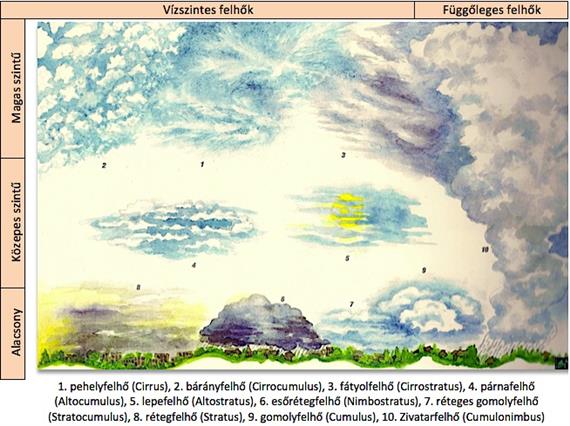 Forrás: https://mkne.hu/termek/gyertek-velem-felholesre/Urbán Ágnes és B. Parti Krisztina hozzájárulásával